Residenzstadt Neustrelitz							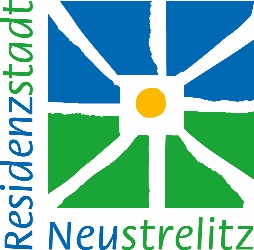 Bereich Kultur und StädtepartnerschaftenMarkt 117235 NeustrelitzBitte zurück an Absender □	RechtbehelfsverzichtWir verzichten auf die Einlegung eines Rechtsbehelfs.Ort, Datum						StempelUnterschrift des Antragstellers